（完整版）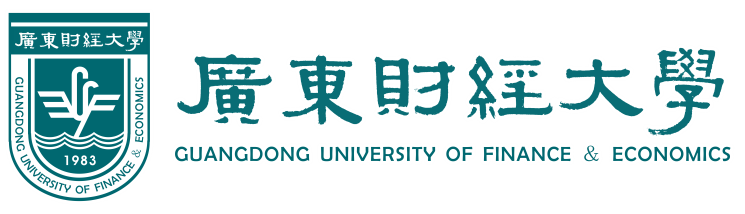 广东财经大学研究生“走进佛山·深入佛山·助力佛山”行业调研大赛调 研 报 告（调研题目）队伍名称：                                      队伍成员：                                      所属学院：                                      指导老师：                                      调研报告原创性声明本人郑重声明：所呈交的调研报告是本人在指导老师的指导下独立进行研究工作所取得的成果。除文中已经注明引用的内容外，本报告不含任何其他个人或集体已经发表或撰写过的作品成果。对本文的研究做出重要贡献的个人和集体，均已在文中以明确方式标明。因本调研报告引起的法律后果完全由本人承担。                          全体作者签名:                                   签字日期： 年  月  日调研报告版权使用授权书本调研报告作者完全了解本次大赛有关保留、使用调研报告的规定，允许报告被查阅和借阅。本人授权广东财经大学可以将调研报告的全部或部分内容编入有关数据库进行检索，可以采用影印、缩印或扫描等复制手段保存、汇编。全体作者签名：                        指导老师签名：签字日期：    年    月   日           签字日期：  年  月  日